Инструкция по выполнению заданий по учебной дисциплине «ЛИТЕРАТУРА»                          Субботу 31.10.202028 группа ОПОП «Повар, кондитер»  (6 часов) Для выполнения задания вы должны зайти в систему дистанционного обучения (СДО)  Артинского агропромышленного техникума.  (ПУТЬ/ http://aat-arti.ru/   главная страница, вкладка , ввести логин и пароль, далее вкладка «Мои курсы», курс  «Русская литература  20 в.)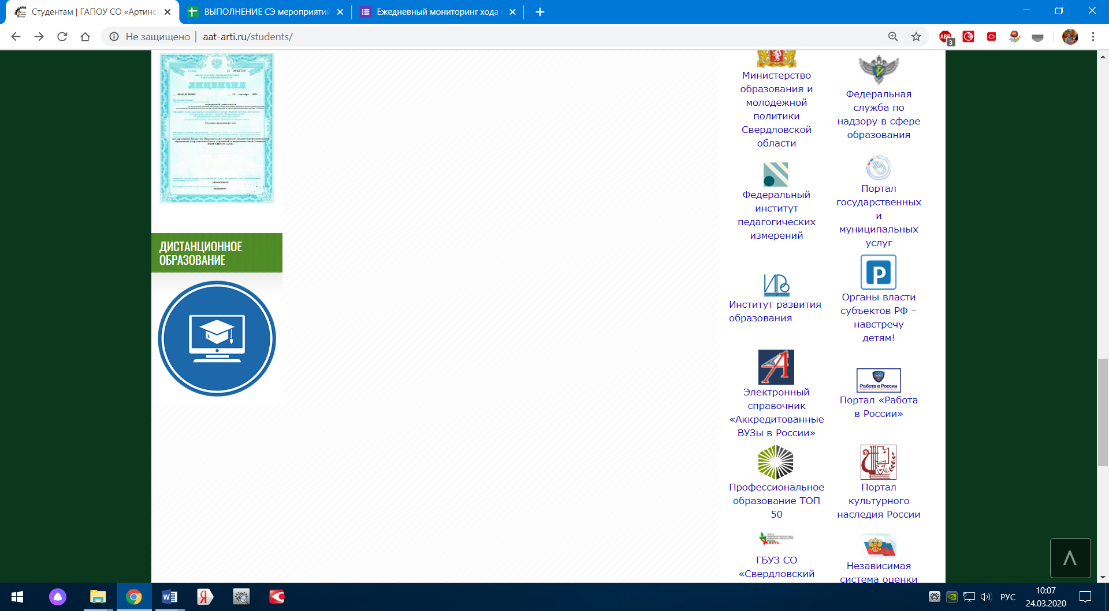 Задания:Тема 7.2. Марина Ивановна Цветаева – познакомиться с информационным ресурсом.Марина Цветаева (учебник) – прочитать информационный ресурс.Тест по биографии и творчеству М. Цветаевой (на оценку)Задание 14. Анализ стихотворения (на оценку)Тема 7.3. Осип Эмильевич Мандельштам – познакомиться с информационным ресурсом.Осип Эмильевич Мандельштам (учебник) – прочитать статью о жизни и творчестве О. МандельштамаТест по биографии и творчеству О.Э. Мандельштама (на оценку)Тема 7.5 Исаак Эммануилович Бабель – познакомиться с информационным ресурсом.Познакомиться с биографией И.Э Бабеля Тест. Жизнь и творчество И. Бабеля (на оценку)Прочитать рассказ И. Бабеля «Письмо»Задание 32. Анализ рассказа И. Бабеля «Письмо» (на оценку)Уважаемые студенты! За выполнение заданий на субботу 31.10.2020 вы должны получить 5 оценок, если до конца недели не будут выполнены все задания, в журнал будут выставлены неудовлетворительные оценки. 